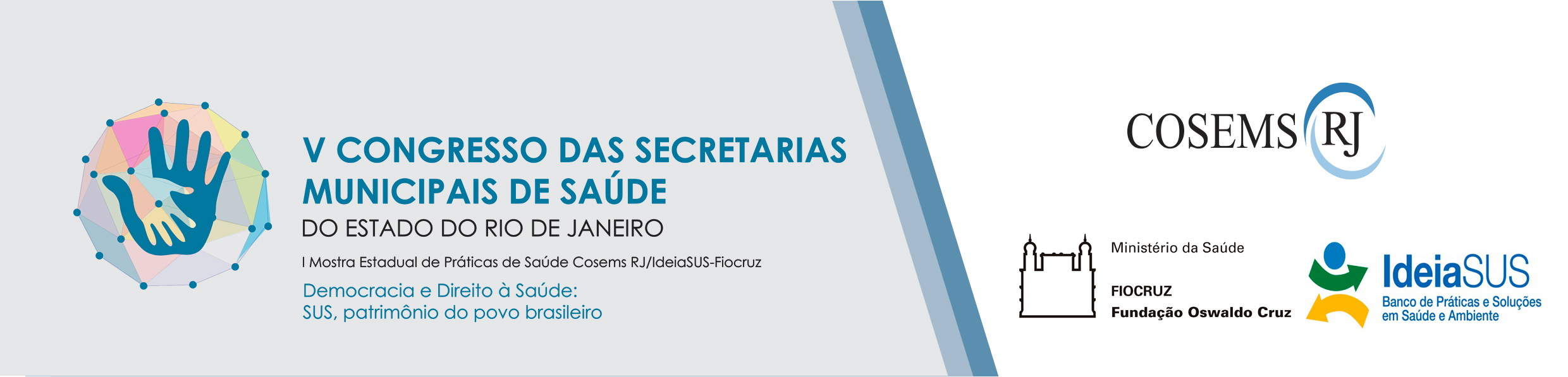 ANEXO 4